                                                                                                                               APSTIPRINU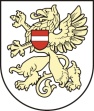 	Rēzeknes pilsētas pirmsskolas izglītības iestādes„Namiņš” vadītāja                                      I.Karpova                                                                                                                                                                                2019.gada 2.janvāri rīkojumu Nr.1-7/4                                                                                             Rēzeknes pilsētas DOME                                                                                            Rēzeknes pilsētas pirmsskolas izglītības  iestāde „Namiņš’’                                        ROTAĻNODARBĪBU PLĀNOJUMS 2019./2020.m.g.Nodarbības ilgums ir atkarīgs no bērnu interesēm, attīstības līmeņa, vecuma un   individuālām vajadzībām.
Mācību saturs tiek apgūts rotaļnodarbībās ar integrētu mācību priekšmetu saturu.      Apkures sezona – peldēšana peldbaseinā** Cits periods – interaktīvas aktivitātesDivas reizes nedēļā sporta nodarbības bērniem notiek baseinā, un ir obligāta programmas sastāvdaļa.Sagatavoja: izgl. metodiķe Vera JakovenkoGrupasPirmdienaOtrdienaTrešdienaCeturtdienaPiektdienaAgrā vecuma  grupa “Puķīte”Rīta aplis Integrētā rotaļnodarbība  visas dienas garumāMūzika 9.30 – 9.40   Fiziskā izglītība un veselība (Kustību att. (grupā) 9.50)Rīta aplis Integrētā rotaļnodarbība  visas dienas garumāFiziskā izglītība un veselība (zālē) 9.20 -9.30Rīta aplis Integrētā rotaļnodarbība  visas dienas garumā Mūzika 9.30 – 9.40Fiziskā izglītība un veselība Kustību att. (grupā) 9.50Rīta aplis Integrētā rotaļnodarbība  visas dienas garumāFiziskā izglītība un veselība (zālē) 9.15 – 9.25Rīta aplis Integrētā rotaļnodarbība  visas dienas garumāFiziskā izglītība un veselība (grupā) 9.151.jaunākā grupa “Lācītis”Rīta aplis Integrētā rotaļnodarbība  visas dienas garumāMūzika 9.15 – 9.30Fiziskā izglītība un veselība Kustību att. 10.30Dienas aplisRīta aplis Integrētā rotaļnodarbība  visas dienas garumāFiziskā izglītība un veselība (zālē) 9.30 – 9.45Dienas aplisRīta aplis Integrētā rotaļnodarbība  visas dienas garumāMūzika 9.10 – 9.25.Fiziskā izglītība un veselība Kustību att. 10.30Dienas aplisRīta aplis Integrētā rotaļnodarbība  visas dienas garumāFiziskā izglītība un veselība (zālē) 9.30 – 9.40Dienas aplisRīta aplis Integrētā rotaļnodarbība  visas dienas garumāFiziskā izglītība un veselība (laukumā) 10.30Dienas aplis2. jaunākā grupa “Vāverīte”Rīta aplis Integrētā rotaļnodarbība  visas dienas garumāMūzika 9.45 – 10.00Fiziskā izglītība un veselība Kustību att. (laukumā) 10.45Dienas aplisRīta aplis Integrētā rotaļnodarbība  visas dienas garumāLatviešu val.  9.10 – 9.25 **Baseins 10.30 -11.10 Dienas aplisRīta aplis Integrētā rotaļnodarbība  visas dienas garumāMūzika 8.50 – 9.05Latviešu val. 9.10 – 9.25**Baseins 10.30 -11.10Dienas aplisRīta aplis Integrētā rotaļnodarbība  visas dienas garumāLatviešu val. 9.15 – 9.30Fiziskā izglītība un veselība (zālē) 9.45 – 10.00Dienas aplisRīta aplis Integrētā rotaļnodarbība  visas dienas garumāFiziskā izglītība un veselība (laukumā) 10.45Dienas aplisVidējā grupa“Saulīte”Rīta aplis Integrētā rotaļnodarbība  visas dienas garumāLatviešu val.  9.15 – 9.35**Baseins 10.30 -11.20 Dienas aplisRīta aplis Integrētā rotaļnodarbība  visas dienas garumāFiziskā izglītība un veselība (zālē) 9.45-10.05Dienas aplis Rīta aplis Integrētā rotaļnodarbība  visas dienas garumāLatviešu val.  9.25. – 9.45 Mūzika 9.50 – 10.10Fiziskā izglītība un veselība Kustību att. 10.40 Dienas aplisRīta aplis Integrētā rotaļnodarbība  visas dienas garumā**Baseins 10.30 -11.20Dienas aplisRīta aplis Mūzika 9.15 -9.35Integrētā rotaļnodarbība  visas dienas garumāLatviešu val.  9.40 – 10.00Fiziskā izglītība un veselība laukumā 11.00Dienas aplisVecākā grupa“Zaķītis”Rīta aplis Integrētā rotaļnodarbība  visas dienas garumāMūzika 8.45 – 9.10Latviešu val.  9.50 -10.15**Baseins 11.20 – 12.20 Dienas aplisRīta aplis Integrētā rotaļnodarbība  visas dienas garumā  Fiziskā izglītība un veselība (zālē) 8.45-9.15Latviešu val. 9.50 – 10.15Dienas aplisRīta aplis Integrētā rotaļnodarbība  visas dienas garumāLatviešu val. 9.45 – 10.10Fiziskā izglītība un veselība (laukumā) 11.00Dienas aplisRīta aplis Integrētā rotaļnodarbība  visas dienas garumāLatviešu val. 9.50 – 10.15**Baseins 11.20 – 12.20 Dienas aplis Rīta aplis Mūzika 8.45 – 9.10Integrētā rotaļnodarbība  visas dienas garumāLatviešu val. 9.10 – 9.35**Baseins 10.15 -11.15 Dienas aplisSagatavošanas grupa “Bitīte”Rīta aplis Latviešu val.  8.40 – 9.10Integrētā rotaļnodarbība  visas dienas garumāMūzika 10.15 – 10.45 Fiziskā izglītība un veselība (laukumā) 11.20Dienas aplisRīta aplis Latviešu val. 8.40 – 9.10Integrētā rotaļnodarbība  visas dienas garumā**Baseins 11.10 – 12.25 Dienas aplisRīta aplis Latviešu val. 8.40 – 9.10Integrētā rotaļnodarbība  visas dienas garumā Mūzika 10.15 – 10.45**Baseins 11.10 – 12.25Dienas aplisRīta aplis Latviešu val. 8.40 – 9.10Integrētā rotaļnodarbība  visas dienas garumāFiziskā izglītība un veselība (zālē) 10.10 – 10.40Dienas aplisRīta aplis Latviešu val. 8.40 – 9.10Integrētā rotaļnodarbība  visas dienas garumā**Baseins 11.15 – 12.30 Dienas aplis